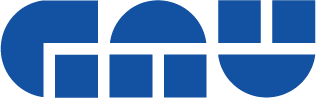 შპს ქართულ-ამერიკული უნივერსიტეტიინფორმატიკისა და ინჟინერიის სკოლამაგისტრატურის დებულება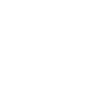 მუხლი 1. ზოგადი დებულებებიდებულება     აწესრიგებს     შპს   ქართულ-ამერიკული უნივერსიტეტის  (შემდგომში „უნივერსიტეტი“) ინფორმატიკისა და ინჟინერიის სკოლაში სამაგისტრო პროგრამების განხორციელებისა და მაგისტრის აკადემიური ხარისხის მინიჭებისათვის აუცილებელ წესებს “უმაღლესი განათლების შესახებ” საქართველოს კანონის, უნივერსიტეტის დებულებისა და სკოლის დებულების შესაბამისად.მაგისტრატურის მიზანია ამა თუ იმ დარგის/სპეციალობის ან ქვედარგის/სპეციალიზაციის ღრმა და სისტემური ცოდნის მიცემა, სამეცნიერო-კვლევითი და პრაქტიკული უნარ-ჩვევების განვითარება.უნივერსიტეტის ინფორმატიკისა და ინჟინერიის სკოლის მაგისტრატურა არის უმაღლესი აკადემიური განათლების მეორე საფეხური, რომელიც მიზნად ისახავს კვალიფიციური კადრის მომზადებას. მისი დასრულების შემდეგ კურსდამთავერბულს ენიჭება მაგისტრის აკადემიური ხარისხი.მუხლი 2. მაგისტრატურაში სწავლის უფლებამაგისტრატურაში სწავლის უფლება აქვს ბაკალავრს ან მასთან გათანაბრებული აკადემიური ხარისხის მქონე პირს, რომელიც სკოლის მიერ განხორციელებულ სამაგისტრო პროგრამაზე სწავლის უფლებას მოიპოვებს საერთო სამაგისტრო გამოცდების შედეგების საფუძველზე.მაგისტრატურაში სწავლის უფლება შეიძლება მიენიჭოს  უცხოეთის  უნივერსიტეტის კურსდამთავრებულს “უმაღლესი განათლების შესახებ” საქართველოს კანონის 50-ე მუხლის მოთხოვნათა შესაბამისად.მუხლი 3. განაცხადიმაგისტრანტობის კანდიდატი წარმოადგენს განაცხადს სკოლის შესაბამისი კომისიის სახელზე, გადის გასაუბრებას კომისიის წინაშე ან აბარებს გამოცდას სპეციალობაში. ჩარიცხვისთვის სავალდებულოა კომისიის რეკომენდაცია.გასაუბრების/გამოცდის საკითხებთან დაკავშირებით დეტალური ინფორმაცია უნდა განთავსდეს უნივერსიტეტის ვებ გვერდზე გასაუბრების/გამოცდის დღემდე არაუგვიანეს 3 თვისა.კანდიდატს მოეთხოვება ინგლისური ენის არანაკლებ „B2“ (ინგლისურენოვანი პროგრამის შემთხვევაში “C1”) დონეზე ცოდნა. იგი გადის ტესტირებას ინგლისურ ენაში. პირი, რომელსაც აქვს შესაბამის დონეზე ენის ცოდნის დამადასტურებელი საერთაშორისო სერთიფიკატი ან/და წარმოადგენს პირველი ან მეორე საფეხურის აკადემიურ საგანმანათლებლო პროგრამაზე ინგლისურ ენაზე სწავლის დამადატურებელ საბუთს, ტესტირებისგან თავისუფლდება.კანდიდატი     ვალდებულია     განცხადებასთან     ერთად     წარმოადგინოს     შემდეგი დოკუმენტები:მონაცემები განათლებისა და შრომითი საქმიანობის შესახებ (CV);ბაკალავრის   ან   მასთან   გათანაბრებული   აკადემიური   ხარისხის   დამადასტურებელი დიპლომისა და დიპლომის დანართის ნოტარიულად დამოწმებული ასლები (თუ ბაკალავრის დიპლომი და დიპლომის დანართი გაცემულია შპს ქართულ-ამერიკული უნივერსიტეტის მიერ მას ნოტარიულად დამოწმება არ სჭირდება);პირადობის მოწმობა და მისი ასლი;ფოტოსურათი 2 ცალი, ზომით 3*4-ზე;უცხო ენის ცოდნის  დამადასტურებელი  სერთიფიკატის  დამოწმებული  ასლი,  (ასეთის არსებობის შემთხვევაში);მიწერის  მოწმობა  და  მისი  ასლი,  ან  სამხედრო  ბილეთი  და  მისი  ასლი  (სამხედრო ვალდებულთათვის).მუხლი 4. მაგისტრატურაში სწავლის ხანგრძლივობამაგისტრანტმა პროგრამის ფარგლებში უნდა დააგროვოს არანაკლებ 120 კრედიტი. მაგისტრატურის სტანდარტული ხანგრძლივობაა 2 წელი. სკოლის დეკანის გადაწყვეტილებით სამაგისტრო პროგრამის სტუდენტებს, რომლებიც სწავლობენ არასრული დატვირთვით, შესაძლებელია პროგრამაზე სწავლა გაუხანგრძლივდეთ გონივრული ვადით.მაგისტრატურაში მიღება ცხადდება წელიწადში ერთხელ შემოდგომის სემესტრში.მუხლი 5. სამაგისტრო პროგრამის დაგეგმვა, შემუშავება, განხილვა და დამტკიცებასამაგისტრო პროგრამის დაგეგმვის, შემუშავებისა და განვითარების მხარდაჭერის მიზნით, პროგრამის აკრედიტაციის ვადით სკოლის დეკანი ქმნის კომისიას და ნიშნავს პროგრამის ხელმძღვანელს/ხელმძღვანელებს/კოორდინატორს.კომისია შემუშავებულ პროგრამას განსახილველად წარუდგენს სკოლის საბჭოს და ხარისხის უზრუნველყოფის სამსახურს. სკოლის საბჭოს გადაწყვეტილების და ხარისხის უზრუნველყოფის სამსახურის დადებითი დასკვნის შემთხვევაში პროგრამა დასამტკიცებლად წარედგინება უნივერსიტეტის აკადემიურ საბჭოს.დამტკიცებულ საგანმანათლებლო პროგრამაში ცვლილების შეტანა ხდება პროგრამის დამტკიცებისათვის დადგენილი წესის შესაბამისად.მუხლი 6. პროგრამის მოცულობა და სტრუქტურამაგისტრატურის სასწავლო პროგრამა მოიცავს სასწავლო, კვლევით და პრაქტიკულ კომპონენტებს. მასში შედის თავისუფალი კომპონენტიც.სამაგისტრო პროგრამა ითვალისწინებს თავისუფალ კრედიტს, რომლის დაგროვება სტუდენტს შეუძლია: იგივე სასწავლო მიმართულების/კონცენტრაციის ან/და სპეციალობის მოდულის საგნებიდან, სხვა სასწავლო მიმართულების/კონცენტრაციის ან/და სპეციალობის მოდულის საგნებიდან, სკოლაში ან ქართულ-ამერიკულ უნივერსიტეტში არსებული სხვა იმავე საფეხურის აკადემიური საგანმანათლებლო პროგრამიდან; საქართველოს სხვა უმაღლეს საგანმანათლებლო დაწესებულებაში არსებული აკრედიტებული იმავე საფეხურის აკადემიური საგანამანათლებლო პროგრამიდან; უცხოეთის უმაღლეს სასწავლებელში არსებული იმავე საფეხურის აკადემიური საგანმანათლებლო პროგრამიდან, თუ ეს კრედიტები შესაბამისად აღიარებული იქნება საქართველოს კანონმდებლობის მიხედვით.სამაგისტრო პროგრამის სასწავლო კომპონენტი იყოფა სავალდებულო და არჩევით სასწავლო კურსებად.სამაგისტრო პროგრამის კვლევითი კომპონენტია - სამაგისტრო ნაშრომი/ პროექტი (შემდგომში “ნაშრომი”), რომლის მოცულობაც გათვალისწინებულია საგანმანათლებლო პროგრამით.სასწავლო პროგრამით გათვალისწინებულ პრაქტიკულ კომპონენტს სტუდენტი გაივლის იმ დაწესებულებებში,                               რომლებთანაც                            ურთიერთთანამშრომლობის მემორანდუმი/ხელშეკრულება   აქვს გაფორმებული სკოლას, ან თვითონ აცხადებენ და ითხოვენ სტუდენტთა გაგზავნას პრაქტიკისთვის.მაგისტრატურის სამეცნიერო-კვლევით კომპონენტთან დაკავშირებით ინფორმაცია მოცემულია დებულების დანართში.მაგისტრატურის პრაქტიკული კომპონენტის შესრულებასა და განხორციელებასთან დაკავშირებით დამატებით დებულებებს განსაზღვრავს სკოლის საბჭო.მუხლი 7. სამაგისტრო ნაშრომი/პროექტინაშრომის სახელოწოდებებს სავარაუდო ხელმძღვანელთა წარდგინებით ამტკიცებს სკოლის საბჭო.ნაშრომის ხელმძღვანელი შეიძლება იყოს ინფორმატიკისა და ინჟინერიის სკოლის პროფესორი, ასოცირებული პროფესორი ან სკოლის საბჭოს გადაწყვეტილებით სხვა პირი, რომელსაც აქვს დოქტორის აკადემიური ხარისხი ან/და შესაბამისი სამეცნიერო/პრაქტიკული გამოცდილება.ნაშრომის ხელმძღვანელი დახმარებას უწევს მაგისტრანტს სამეცნიერო-კვლევითი კომპონენტის შესრულებაში. ამ მიზნით ახორციელებს სტუდენტთან რეგულარულ შეხვედრა-კონსულტაციებს შემდეგ აქტუალურ საკითხებზე:ინდივიდუალური კვლევითი გეგმის შემუშავება;კვლევის მეთოდოლოგიის შერჩევა;სამეცნიერო ლიტერატურაზე, შესაბამის პრაქტიკასა და ელექტრონული ბაზებზე, ასევე სხვა რესურსებზე წვდომა;ნაშრომის წერის პროცესის სწორად დაგეგმვა და განხორციელება.ნაშრომის თემის სახელწოდების არჩევა სტუდენტის მიერ მტკიცდება სკოლის საბჭოს გადაწყვეტილებით.ნაშრომი 2 ნაბეჭდ და ერთ ელექტრონულ ეგზემპლარად წინამდებარე დებულების N1 დანართში განსაზღვრულ ვადაში ხელმძღვანელის დასკვნასთან ერთად წარედგინება სკოლის ადმინისტრაციას მისი პლაგიატზე შემოწმებისა და რეცენზირების მიზნით. სკოლის ადმინისტრაცია ორგანიზაციას უწევს რეცენზენტის დანიშვნას.რეცენზენტი დასკვნას წარმოადგენს დაცვის თარიღამდე არანაკლებ ერთი კვირით ადრე.მეორე რეცენზენტის დანიშვნის შემთხვევაში, ის დასკვნას წარადგენს დაცვის თარიღამდე არაუგვიანეს ერთი კვირისა.დაცვაზე დასაშვებად მაგისტრანტი უნდა აკმაყოფილებდეს ყველა ქვემოთ მოცემულ პირობას:ა) შესრულებული უნდა ჰქონდეს პროგრამით გათვალისწინებული წინაპირობა/წინაპირობები;ბ) უნდა ჰქონდეს ხელმძღვანელის დადებითი დასკვნა;გ) „უნივერსიტეტში შესრულებული ნაშრომის პლაგიატის არსებობაზე  შემოწმების წესის“ შესაბამისად აუცილებელია სკოლის დეკანის გადაწყვეტილება ან/და სკოლის სამეცნიერო/კვლევითი ნაშრომის შეფასების კომისიის დასკვნა.მაგისტრანტს წერილობით უნდა ეცნობოს რეცენზენტის მიერ მიღებული გადაწყვეტილების შესახებ. დაცვაზე დაშვების შემთხვევაში, შეტყობინებაში მითითიებული უნდა იყოს აგრეთვე დაცვის თარიღი.  შეტყობინებიდან დაცვის  თარიღამდე მაგისტრანტს უნდა მიეცეს მინიმუმ ერთი კვირა დაცვისათვის მოსამზადებლად. მაგისტრანტი ეცნობა ნაშრომის შეფასებებს.მუხლი 8. სამაგისტრო ნაშრომის/პროექტის დაცვის კომისიანაშრომის დაცვის კომისია იქმნება სკოლის დეკანის გადაწყვეტილებით.ნაშრომის დაცვის კომისია შედგება ხმის უფლების მქონე ხუთი წევრისაგან. კომისიის თავმჯდომარე უნდა იყოს უნივერსიტეტის პროფესორი ან ასოცირებული პროფესორი. კომისია უფლებამოსილია განახორციელოს ნაშრომების შეფასება, თუ დაცვას ესწრება კომისიის წევრების 3/4.ნაშრომი ფასდება ერთჯერადად (დასკვნითი შეფასებით).შეფასების სისტემა უშვებს:ა) ხუთი სახის დადებით შეფასებას:ა.ა) (A) ფრიადი – 91-100 ქულა;ა.ბ) (B) ძალიან კარგი – 81-90 ქულა;ა.გ) (C) კარგი – 71-80 ქულა;ა.დ) (D) დამაკმაყოფილებელი – 61-70 ქულა;ა.ე) (E) საკმარისი –51-60 ქულა.ბ) ორი სახის უარყოფით შეფასებას:ბ.ა) (FX) ვერ ჩააბარა –41-50 ქულა;ბ.ბ)  (F)  ჩაიჭრა –  40  ქულა და ნაკლები.  FX შეფასების მიღების შემთხვევაში მაგისტრანტს უფლება ეძლევა გადამუშავებული სამეცნიერო-კვლევითი კომპონენტი წარადგინოს მომდევნო სემესტრის განმავლობაში. ხოლო  F შეფასების მიღების შემთხვევაში მაგისტრანტი კარგავს იგივე სამეცნიერო-კვლევითი კომპონენტის წარდგენის უფლებას.მუხლი 9. სამაგისტრო ნაშრომის/პროექტის დაცვასაკვალიფიკაციო (სამაგისტრი) ნაშრომის/პროექტის დაცვა არის საჯარო. მის მსვლელობასა და შედეგზე უნდა შედგეს საბოლოო ოქმი. დაცვა ითვალისწინებს მაგისტრანტის მიერ 15 წუთიანი მოხსენებით ნაშრომის წარდგენას- პრეზენტაციას.მოხსენებას მოსდევს კითხვა-პასუხის სესია.  დაცვა არ უნდა აღემატებოდეს 30 წუთს. განსაკუთრებული შემთხვევის არსებობისას დროის დამატების თაობაზე გადაწყვეტილებას ადგილზე იღებს კომისია.მუხლი 10. მაგისტრის აკადემიური ხარისხის მინიჭებანაშრომის დაცვაზე დადებითი შეფასების მიღების და არანაკლებ 120 კრედიტის დაგროვების შემთხვევაში მაგისტრს აკადემიურ ხარისხს ანიჭებს სკოლის საბჭო. უმაღლეს განათლებაში შესაბამისი საგანმანათლებლო პროგრამით მისანიჭებელი კვალიფიკაციის დასახელება მოიცავს უმაღლესი განათლების საფეხურის შესაბამის ზოგად აღმნიშვნელს, კვალიფიკაციისა და დეტალურ სფეროში არსებული სწავლის სფეროს დასახელებას.მაგისტრის აკადემიური ხარისხის მინიჭების შემთხვევაში პირს ეძლევა უმაღლესი განათლების დამადასტურებელი დოკუმენტი - დიპლომი.დიპლომს ხელს აწერს სკოლის დეკანი და უნივერსიტეტის პრეზიდენტი.  მუხლი 11.  ერთობლივი სამაგისტრო პროგრამაუნივერსიტეტსა და საქართველოს და/ან უცხოეთის სხვა უმაღლესი საგანმანათლებლო დაწესებულების და სამეცნიერო–კვლევითი ერთეულის მიერ შეიძლება განხორციელდეს ერთობლივი სამაგისტრო პროგრამა.ერთობლივი სამაგისტრო პროგრამის განმახორციელებელ დაწესებულებებს შორის  ფორმდება ხელშეკრულება, რომლითაც განისაზღვრება სამაგისტრო პროგრამის შინაარსი და განხორციელების ფორმები. ხელშეკრულების  პროექტი თანხმდება სსიპ განათლების ხარისხის განვითარების ეროვნულ ცენტრთან. ერთობლივი სამაგისტრო პროგრამის დასრულების შემდეგ სტუდენტს ენიჭება ერთობლივი აკადემიური ხარისხი და საქართველოს კანონმდებლობის შესაბამისად სტუდენტი იღებს ერთობლივი აკადემიური ხარისხის დამადასტურებელ ერთ ან რამდენიმე დოკუმენტს - დიპლომს.დანართი 1ინფორმატიკისა და ინჟინერიის სკოლის მაგისტრატურის საგანმანათლებლო პროგრამის სამეცნიერო-კვლევითი კომპონენტი და მისი შეფასების წესიმუხლი 1. მიზანიწინამდებარე წესი აწესრიგებს შპს ქართულ-ამერიკული უნივერსიტეტის ინფორმატიკისა და ინჟინერიის სკოლის სამაგისტრო პროგრამების სამეცნიერო-კვლევითი კომპონენტის შესრულებისა და  მისი  შეფასების  წესებს  „უმაღლესი  განათლების  შესახებ“  საქართველოს კანონისა და „შპს ქართულ-ამერიკული უნივერსიტეტის ინფორმატიკისა და ინჟინერიის სკოლის მაგისტრატურის დებულების“  შესაბამისად.შეფასების წესის ძირითადი მიზანია ხელი შეუწყოს მაგისტრანტს მაგისტრატურის სამეცნიერო-კვლევითი კომპონენტის დაძლევში, გააცნოს მას შეფასების მეთოდები და კრიტერიუმები.მუხლი 2. სამეცნიერო-კვლევითი კომპონენტის მიზანისამეცნიერო-კვლევითი კომპონენტი მაგისტრატურის პროგრამის სავალდებულო კომპონენტია. იგი მიზნად ისახავს ჩამოუყალიბოს მაგისტრანტს პრობლემის წარმოჩენის, ინოვაციების დამოუკიდებლად მოძიების, ანალიზის და კვლევის დამოუკიდებლად ჩატარების უნარი. კომპონენტი აგრეთვე მიზნად ისახავს მაგისტრანტის მომზადებას შემდეგი სამეცნიერო საქმიანობისათვის.მაგისტრატურის საგანმანათლებლო პროგრამის სამეცნიერო-კვლევითი კომპონენტია- სამაგისტრო ნაშრომი/პროექტი (შემდგომში ნაშრომი).მუხლი 3. სამეცნიერო-კვლევითი კომპონენტის სწავლის შედეგები კომპონენტის დასრულების შემდეგ მაგისტრანტს:აქვს  სფეროს  ღრმა,  სისტემური  ცოდნა,  რომელიც  ქმნის  საფუძველს  ახალი ორიგინალური და ინოვაციური იდეების განვითარებისთვის;შეუძლია  სფეროში  არსებულ  პრობლემატურ  საკითხებზე  კვლევის  დამოუკიდებლად წარმართვა აკადემიური კეთილსინდისიერების პრინციპის დაცვითა და უახლესი მეთოდების / მიდგომების გამოყენებით; ინფორმაციის კრიტიკული ანალიზი, ინოვაციური გადაწყვეტილებების სინთეზი,  შეფასება და დასკვნების ჩამოყალიბება;  საკუთარი დასკვნების, არგუმენტების და კვლევის შედეგების წარდგენა, როგორც აკადემიური ასევე პროფესიული საზოგადოებისთვის აკადემიური ეთიკის ნორმების დაცვით;მართავს  კომპლექსურ,  მულტიდისციპლინურ  სასწავლო  ან/და სამუშაო გარემოს და თავისუფლად ადაპტირდება ახალი სტრატეგიული მიდგომების საშუალებით;  აანალიზებს სფეროში მიღებულ ცოდნას/ინიციატივებს/პრაქტიკას, და საჭიროების შემთხვევაში, წვლილი შეაქვს პროფესიული ცოდნის და პრატიკის განვითარებაში; დამოუკიდებლად წარმართვას სწავლის პროცესს.მუხლი 4. სამაგისტრო ნაშრომის/პროექტის მოცულობანაშრომის მოცულობა შეიძლება იყოს 18-30 კრედიტი ანუ 450-750 საათი.  საათობრივ დატვირთვაში საკონტაქტო საათების რაოდენობა გაითვალისწინება ინდივიდუალურად მაგისტრანტის საჭიროებიდან გამომდინარე, მაგრამ საერთო ჯამში არ უნდა იყოს 15 საათზე ნაკლები.მუხლი 5. სამაგისტრო ნაშრომის/პროექტის ხელმძღვანელის/ რეცენზენტის დასკვნა და პლაგიატზე შემოწმებადასრულებული ნაშრომი ხელმძღვანელის დასკვნასთან ერთად უნდა მიეწოდოს სკოლის აკადემიურ მენეჯერებს სემესტრის მე-15 კვირაში. სკოლის აკადემიური მენეჯერი ვალდებულია შეამოწმოს რამდენად აკმაყოფილებს ნაშრომი წინამდებარე დებულებით განსაზღვრულ გაფორმების წესებს. უარყოფითი შედეგის შემთხვევაში სტუდენტს ეძლევა 2 დღე არსებული ხარვეზების გამოსასწორებლად.იმ შემთხვევაში,  თუ  ხელმძღვანელის დასკვნა  დადებითია და ნაშრომი აკმაყოფილებს წინამდებარე დებულებით განსაზღვრულ გაფორმების მოთხოვნებს, ხდება მისი შემოწმება პლაგიატზე უნივერსიტეტში არსებული  „შესრულებული ნაშრომის პლაგიატის არსებობაზე შემოწმების წესი“-ს შესაბამისად.თუ ნაშრომი არ შეიცავს პლაგიატს და ნაშრომში გამოვლენილი მსგავსება არ აღემატება დაშვებულ ნორმას,  ნაშრომი სემესტრის მე-16 კვირაში შესაფასებლად  გადაეცემა  რეცენზენტს, წინააღმდეგ შემთხვევაში მაგისტრანტი კარგავს უფლებას ნაშრომი გაიტანოს საჯარო დაცვაზე და მის მიმართ გამოიყენება უნივერსიტეტის ეთიკის კოდექსით გათვალისწინებული ღონისძიებები.ხელმძღვანელი და რეცენზენტი დასკვნაში ითვალისწინებს  ნაშრომის შეფასების  შემდეგ კრიტერიუმებს:კვლევის აქტუალობა და სამეცნიერო/პრაქტიკული მნიშვნელობა;ნაშრომის ფორმალური მხარე;სამეცნიერო ლიტერატურისა და სხვა წყაროების გამოყენება;კვლევის მეთოდოლოგია;კვლევის შედეგები.რეცენზენტის მიერ უარყოფითი დასკვნის დაწერის შემთხვევაში, ნაშრომი გადაეცემა მეორე რეცენზენტს, რომლის ასევე უარყოფითი დასკვნის შემთხვევაში, მაგისტრანტს არ ეძლევა უფლება ნაშრომი/პროექტი გაიტანოს საჯარო დაცვაზე.მუხლი 6. სამაგისტრო ნაშრომის/პროექტის შეფასება კომისიის მიერნაშრომის შეფასება ხდება ერთჯერადად (დასკვნითი შეფასებით) კომისიური წესით.ნაშრომს  კომისიის თითოეული წევრი აფასებს მაქსიმუმ 100 ქულით. საბოლოო ქულა განისაზღვრება მათ მიერ დაწერილი ქულების საშუალო არითმეტიკულით (მიღებული ქულების ჯამი იყოფა  დამსწრე წევრთა რაოდენობაზე. ნაშრომი დაცულად ჩაითვლება თუ მაგისტრანტი შეფასებისას დააგროვებს  51 და მეტ ქულას. ნაშრომის  შეფასება  განისაზღვრება  შემდეგი შეფასების სისტემის მიხედვით:ა) ხუთი სახის დადებით შეფასებას:ა.ა) (A) ფრიადი – 91-100 ქულა;ა.ბ) (B) ძალიან კარგი – 81-90 ქულა;ა.გ) (C) კარგი – 71-80 ქულა;ა.დ) (D) დამაკმაყოფილებელი – 61-70 ქულა;ა.ე) (E) საკმარისი –51-60 ქულა.ბ) ორი სახის უარყოფით შეფასებას:ბ.ა) (FX) ვერ ჩააბარა –41-50 ქულა; ბ.ბ)  (F)  ჩაიჭრა –  40  ქულა და ნაკლები. ამ  მუხლის  მე-3  პუნქტის  „ბ.ა.“  ქვეპუნქტით  გათვალისწინებული  შეფასების  მიღების შემთხვევაში მაგისტრანტს უფლება ეძლევა გადამუშავებული სამეცნიერო-კვლევითი კომპონენტი წარადგინოს მომდევნო სემესტრის განმავლობაში. ხოლო ამ მუხლის მე-3 პუნქტის „ბ.ბ.“ ქვეპუნქტით გათვალისწინებული შეფასების მიღების შემთხვევაში მაგისტრანტი კარგავს იგივე სამეცნიერო-კვლევითი კომპონენტის წარდგენის უფლებას.კომისიის წევრები ნაშრომს   აფასებენ შემდეგი კრიტერიუმების მიხედვით:თემის აქტუალობა და სამეცნიერო/პრაქტიკული მნიშვნელობა - 10 ქულანაშრომის ფორმალური მხარე - 10 ქულასამეცნიერო ლიტერატურისა და სხვა წყაროების გამოყენება - 10 ქულაკვლევის მეთოდოლოგია - 15 ქულაკვლევის შედეგები - 15 ქულაპრეზენტაბელურობა - 15 ქულაპრეზენტაციის ტექნიკური მხარე - 10 ქულადისკუსია - 15 ქულამუხლი 7. სამაგისტრო ნაშრომის/პროექტის გაფორმებანაშრომის მოცულობა უნდა იყოს, არანაკლებ 40 და არაუმეტეს 70 გვერდისა;ნაშრომი  შესრულებული უნდა  იყოს ქართულ ენაზე. სკოლის დეკანის გადაწყვეტილებით შეიძლება ნაშრომის ინგლისურ ენაზე შესრულებაც. ინგლისურენოვან პროგრამაზე ნაშრომი იწერება ინგლისურ ენაზე;ნაშრომი უნდა შესრულდეს A4 ფორმატის (297x210 მმ)  80  გ/მ2  სიმკვრივის ქაღალდზე.  უფრო დიდი თაბახის გამოყენების შემთხვევაში (მაგ. ტექნოლოგიური სქემებისათვის) დასაშვებია ნებისმიერი ფორმატის გამოყენება, მხოლოდ აღნიშნული გვერდები არ უნდა აიკინძოს ძირითად ტექსტთან ერთად. მარცხენა მინდორი უნდა იყოს– 40 მმ, დანარჩენი მინდვრები – 25 მმ;ტექსტის ძირითადი ნაწილი უნდა შესრულდეს Sylfaen-ის სტანდარტული შრიფტით, ზომით 12. თავებისა და ქვეთავების დასახელებაში შეიძლება გამოყენებული იქნას უფრო დიდი ზომის შრიფტი;გვერდები უნდა დაინომროს თანმიმდევრობით. გვერდის ნომრების შრიფტის მინიმალური ზომა არის 10. შესავალი გვერდები, გარდა სატიტულო გვერდისა, ინომრება ქვედა მარჯვენა კიდეში დაბალი რეგისტრის რომაული ციფრებით (i, ii, iii და ა. შ.). ნაშრომის სხვა დანარჩენი ნაწილი ინომრება არაბული ციფრებით (1, 2, 3 და ა.შ.);ძირითადი ტექსტისთვის ინტერვალი არის 1.5. მცირე ზომის სექციებისათვის (შინაარსი, ცხრილებისა და ნახაზების ნუსხა, რეზიუმე, სქოლიო, შენიშვნა და სხვა) აიღება ინტერვალი 1;ყველა თავის და ქვეთავის დასახელება უნდა იქნას ჩართული სარჩევში. თავებისა და ქვეთავების შრიფტის ზომა შეიძლება აღემატებოდეს ძირითადი ტექსტის შრიფტის ზომას. ყველა თავი უნდა იწყებოდეს ახალი გვერდიდან, ხოლო ქვეთავი უნდა გაგრძელდეს იმავე გვერდიდან;ლიტერატურის ციტირება უნდა წარმოებდეს ძირითად ტექსტში (აბზაცის ბოლოს) კვადრატულ ფრჩხილებში არაბული ციფრებით [1,2,3…]. შრიფტი უნდა იყოს ტექსტის შესაბამისი ზომის. ციტირებული ლიტერატურის ნუსხა უნდა იქნას მოყვანილი ნაშრომის ბოლოს;სქოლიო შეიძლება განთავსდეს გვერდის ან ნაშრომის ბოლოს, შრიფტის ზომა – 10, სქოლიოს  გვერდის  ბოლოში  განთავსებისას  ნუმერაცია  წარმოებს  სიმბოლოებით  ან არაბული ციფრებით, რომელიც შესაძლებელია დაიწყოს ყოველ გვერდზე თავიდან. თუ სქოლიო განთავსებულია ნაშრომის ბოლოს, მაშინ ნუმერაცია წარმოებს არაბული ციფრებითდა მთელი ნაშრომის განმავლობაში თანმიმდევრულია. ძირითად ტექსტში სქოლიოს მითითება წარმოებს ხარისხის რეგისტრის სიმბოლოებით.მუხლი 8. სამაგისტრო ნაშრომის/პროექტის სტრუქტურანაშრომი აუცილებლად უნდა მოიცავდეს შემდგ სტრუქტურულ ნაწილებს:სატიტულო ფურცელი (თავფურცელი);საავტორო უფლების გვერდი;ანოტაცია (რეზიუმე ) ქართულ და ინგლისურ ენებზე არანაკლებ 300 სიტყვისა;შინაარსი (სარჩევი);ძირითადი ტექსტი: შესავალი, თავი, ქვეთავი, პარაგრაფი და დასკვნა;ბიბლიოგრაფია ან გამოყენებული ლიტერატურის ნუსხა.ნაშრომი შეიძლება მოიცავდეს შემდეგ სტრუქტურულ ნაწილებს:გამოყენებული აბრევიატურების ნუსხა;ცხრილების ნუსხა;ნახაზების ნუსხა;დანართები.სატიტულო ფურცელი (თავფურცელი) აუცილებლად უნდა მოიცავდეს უნივერსიტეტის ლოგოს, უნივერსიტეტის და სკოლის სახელწოდებას, ნაშრომის დასახელებას, მაგისტრანტის გვარს, სახელს, საძიებელი აკადემიური ხარისხსის აღმნიშვნელ ტექსტს - „წარდგენილია --------- მაგისტრის აკადემიური ხარისხის მოსაპოვებლად“, თემის ხელმძღვანელის გვარს და სახელს, „თბილისი, 0160, საქართველო“. მასზე ასევე უნდა განთავსდეს ნაშრომის წარდგენის წელი. აღნიშნული გვერდის ნომერი არის (i), თუმცა იგი არ მიეთითება. ამ გვერდზე წარმოდგენილი ინფორმაცია უნდა იყოს ქართულ და ინგლისურ ენებზე.საავტორო უფლების გვერდი - ნაშრომის სტანდარტული ვერსიის ორიგინალს უნდა ჰქონდეს ავტორის ორიგინალური ხელმოწერა. აღნიშნული გვერდი უნდა მოიცავდეს ავტორის გვარს, სახელს, თემის დასახელებას. იგი ასევე უნდა მოიცავდეს სტანდარტულ ტექსტს - „როგორც წარმოდგენილი ნაშრომის ავტორი, ვაცხადებ, რომ ნაშრომი წარმოადგენს ჩემს მიერ შესრულებულ ნამუშევარს და არ შეიცავს სხვა ავტორების მიერ აქამდე გამოქვეყნებულ, გამოსაქვეყნებლად მიღებულ ან დასაცავად წარდგენილ მასალებს, რომლებიც ნაშრომში არ არის მოხსენიებული ან ციტირებული სათანადო წესების შესაბამისად“.ანოტაცია (რეზიუმე) უნდა მოიცავდეს ნაშრომის მოკლე მიმოხილვას.  მასში მკაფიოდ უნდა იყოს გადმოცემული შესრულებული სამუშაოს მოკლე შინაარსი და ძირითადი მიღწევები. როგორც წესი, რეზიუმე არ შეიცავს სქოლიოს, ცხრილებს, ნახაზებს, სქემებს, და სხვა. რეზიუმეს მოცულობა უნდა იყოს არანაკლებ 300 სიტყვისა;ნაშრომი უნდა შეიცავდეს შინაარსს (სარჩევს). ინტერვალი უნდა იყოს 1, შრიფტის ზომა - 12. გვერდის ნომრები უნდა განთავსდეს მარჯვენა მინდორთან. დასაშვებია სათაურსა და გვერდის ნომერს შორის სივრცის შევსება სიმბოლოებით: „ .“, „–“, „ _“.ძირითადი ტექსტი უნდა დაიყოს თავებად, სხვადასხვა დონის ქვეთავებად, პარაგრაფებად. იგი აუცილებლად უნდა შეიცავდეს შესავალს, ავტორის მიერ მიღებულ შედეგებს (დასკვნას);გამოყენებული ლიტერატურის ნუსხა უნდა განთავსდეს ნაშრომის ბოლოს ძირითად ტექსტში მითითებული თანმიმდევრობის მიხედვით.ლიტერატურული წყაროს მითითებისას უნდა იქნას დაცული შემდეგი წესები:სტატია - გვარი ინიციალი.  [ინიციალი]., [გვარი] [ინიციალი.] [ინიციალი]. სრული სათაური. ჟურნალის სრული დასახელება ან აბრევიატურა. წელი, ტომი, [ნომერი,] გვ.  დასაწისი–დასასრული.წიგნი - გვარი ინიციალი. [ინიციალი]., [გვარი] [ინიციალი.] [ინიციალი]. სრული სათაური. გამოცემის ადგილი: გამომცემლობა. წელი, [ტომი,] გვ.ინფორმაცია   გლობალური   ქსელი   -   ვებ-გვერდის   დასახელება.   უკანასკნელად   იქნა გადამოწმებული – რიცხვი, თვე, წელი.ცხრილების ნუსხა (საჭიროების შემთხვევაში). ინტერვალი უნდა იყოს 1.5–2. აბზაცი, რომლის სიგრძეც აღემატება ერთ სტრიქონს, ინტერვალის ზომად აიღება 1. შრიფტის ზომა უნდა იყოს 12. გვერდის ნომრები უნდა განთავსდეს მარჯვენა მინდორთან დასაშვებია სათაურსა და გვერდის ნომერს შორის სივრცის შევსება სიმბოლოებით: „.“, „–“, „_“.ნახაზების ნუსხა (საჭიროების შემთხვევაში). ინტერვალი უნდა იყოს 1. შრიფტის ზომა - 12 პუნქტი. აბზაცებს შორის ინტერვალი უნდა იყოს 6-12 პუნქტი. გვერდის ნომრები უნდა განთავსდეს მარჯვენა მინდორთან. დასაშვებია სათაურსა და გვერდის ნომერს შორის სივრცის შევსება სიმბოლოებით: „.“,„–“, „_“.გამოყენებული აბრევიატურების ნუსხა (საჭიროების შემთხვევაში): ნაშრომში გამოყენებული ისეთი აბრევიატურებისათვის, რომელიც არ არის საყოველთაოდ მიღებული, სასურველია ავტორის მიერ მოცემული იქნას მათი ჩამონათვალი და ახსნა, რაც ნაშრომს ადვილად აღსაქმელს გახდის.ნაშრომი უნდა ჩაიწეროს *.pdf ფორმატში CD-ROM ან DVD- ROM დისკებზე. დისკზე უნდა იქნას მითითებული ავტორის სახელი და ნაშრომის დასახელება.დანართი 2სამაგისტრო ნაშრომის/პროექტის შეფასების კრიტერიუმებიდანართი 3შპს ქართულ-ამერიკული უნივერსიტეტისინფორმატიკისა და ინჟინერიის სკოლისმაგისტრანტის________________________________________________________________(მაგისტრანტის სახელი და გვარი)სამაგისტრო ნაშრომის/პროექტის_________________________________________________________________________________(ნაშრომის დასახელება)ხელმძღვანელის____________________________________________________________(ხელმძღვანელის სახელი და გვარი)დ ა ს კ ვ ნ ა-----------------------------------------------------------------------------------------------------------------------------------------------------------------------------------------------------------------------------------------------------------------------------------------------------------------------------------------------------------------------------------------------------------------------------------------------------------------------------------------------------------------------------------------------------------------------------------------------------------------------------------------------------------------------------------------------------------------------------------------------------------------------------------------------------------------------------------------------------------------------------------------------------------------------------------------------------------------------------------------------------------------------------------------------------------------------------------------------------------------------------------------------------------------------------------------------------------------------------------------------------------------------------------------------------------------------------------------------------------------------------------------------------------------------------------------------------------------------------------------------------------------------------------------------------------------------------------------------------------------------------------------------------------------------------------------------------------------------------------------------------------------------------------------------------------------------------------------------------------------------------------------------------------------------------------------------------------------------------------------------------------------------------------------------------------------------------------------------------------------------------------------------------------------------------------------------------------------------------------ზემოაღნიშნულიდან გამომდინარე, მიმაჩნია, რომ მაგისტრანტის ____________________  ნაშრომი თემაზე __________________________________________________________ იმსახურებს/არ იმსახურებს საჯარო დაცვაზე წარდგენას.ხელმოწერა __________________________თარიღი        __________________________დანართი 4შპს ქართულ-ამერიკული უნივერსიტეტისინფორმატიკისა და ინჟინერიის სკოლისმაგისტრანტის________________________________________________________________(მაგისტრანტის სახელი და გვარი)სამაგისტრო ნაშრომის/პროექტის_________________________________________________________________________________(ნაშრომის დასახელება)რეცენზენტის____________________________________________________________(რეცენზენტის სახელი და გვარი)დ ა ს კ ვ ნ ა------------------------------------------------------------------------------------------------------------------------------------------------------------------------------------------------------------------------------------------------------------------------------------------------------------------------------------------------------------------------------------------------------------------------------------------------------------------------------------------------------------------------------------------------------------------------------------------------------------------------------------------------------------------------------------------------------------------------------------------------------------------------------------------------------------------------------------------------------------------------------------------------------------------------------------------------------------------------------------------------------------------------------------------------------------------------------------------------------------------------------------------------------------------------------------------------------------------------------------------------------------------------------------------------------------------------------------------------------------------------------------------------------------ნაშრომის მიმართ მაქვს შემდეგი შენიშვნები:------------------------------------------------------------------------------------------------------------------------------------------------------------------------------------------------------------------------------------------------------------------------------------------------------------------------------------------------------------------------------------------------------------------------------------------------------------------------------------------------------------------------------------------------------------------------------------------------------------------------------------------------------------------------------------------------------მიუხედავად ზემოაღნიშნული შენიშვნებისა / გამომდინარე ზემოაღნიშნული შენიშვნებიდან,  ვთვლი, რომ ნაშრომი თემაზე _________________________________________________ იმსახურებს / არ იმსახურებს დადებით შეფასებას და საჯარო დაცვაზე წარდგენას, ხოლო მაგისტრანტი _______________________________ მაგისტრის აკადემიური ხარისხის მინიჭებას.ხელმოწერა __________________________თარიღი        __________________________დანართი 5შპს ქართულ-ამერიკული უნივერსიტეტიინფორმატიკისა და ინჟინერიის სკოლასამაგისტრო ნაშრომის/პროექტის დაცვის კომისიის წევრის შეფასებამაგისტრანტი__________________________________________________________________________სამაგისტრო ნაშრომის/პროექტის სახელწოდება: ______________________________________________________________________________________________________________________________თარიღი: _______________________0 ქულა - კომპონენტი/მახასიათებელი არ პასუხობს საკვალიფიკაციო მოთხოვნებს   1 ქულა - კომპონენტში/ მახასიათებელში დაშვებულია მნიშვნელოვანი შეცდომები 2 ქულა - კომპონენტში/ მახასიათებელში დაშვებულია არსებითი შეცდომები 3 ქულა - მახასიათებელში/ კომპონენტში დაშვებულია  მცირე  შეცდომები4 ქულა - მახასიათებელში/ კომპონენტში დაშვებულია  უმნიშვნელო  შეცდომები  5 ქულა - მახასიათებელი/კომპონენტი შესრულებულია სრულყოფილადშეფასების კრიტერიუმიქვეკრიტერიუმებიშეფასებათემის აქტუალობა და სამეცნიერო/პრაქტიკული მნიშვნელობა10 ქულააქტუალობა - 5 ქულასამეცნიერო/პრაქტიკული მნიშვნელობა - 5 ქულა0 ქულა - კომპონენტი/მახასიათებელი არ პასუხობს საკვალიფიკაციო მოთხოვნებს   1 ქულა - კომპონენტში/ მახასიათებელში დაშვებულია მნიშვნელოვანი შეცდომები 2 ქულა - კომპონენტში/ მახასიათებელში დაშვებულია არსებითი შეცდომები 3 ქულა - მახასიათებელში/ კომპონენტში დაშვებულია  მცირე  შეცდომები4 ქულა - მახასიათებელში/ კომპონენტში დაშვებულია  უმნიშვნელო  შეცდომები  5 ქულა - მახასიათებელი/კომპონენტი შესრულებულია სრულყოფილად ნაშრომის ფორმალური მხარე10 ქულანაშრომის გაფორმება მოთხოვნილი სტანდარტების შესაბამისად - 5 ქულააკადემიური სტილი  - 5 ქულა0 ქულა - კომპონენტი/მახასიათებელი არ პასუხობს საკვალიფიკაციო მოთხოვნებს   1 ქულა - კომპონენტში/ მახასიათებელში დაშვებულია მნიშვნელოვანი შეცდომები 2 ქულა - კომპონენტში/ მახასიათებელში დაშვებულია არსებითი შეცდომები 3 ქულა - მახასიათებელში/ კომპონენტში დაშვებულია  მცირე  შეცდომები4 ქულა - მახასიათებელში/ კომპონენტში დაშვებულია  უმნიშვნელო  შეცდომები  5 ქულა - მახასიათებელი/კომპონენტი შესრულებულია სრულყოფილად სამეცნიერო ლიტერატურისა და სხვა წყაროების გამოყენება10 ქულაწყაროების შერჩევის სისწორე - 5 ქულაწყაროების სისრულე - 5 ქულა0 ქულა - კომპონენტი/მახასიათებელი არ პასუხობს საკვალიფიკაციო მოთხოვნებს   1 ქულა - კომპონენტში/ მახასიათებელში დაშვებულია მნიშვნელოვანი შეცდომები 2 ქულა - კომპონენტში/ მახასიათებელში დაშვებულია არსებითი შეცდომები 3 ქულა - მახასიათებელში/ კომპონენტში დაშვებულია  მცირე  შეცდომები4 ქულა - მახასიათებელში/ კომპონენტში დაშვებულია  უმნიშვნელო  შეცდომები  5 ქულა - მახასიათებელი/კომპონენტი შესრულებულია სრულყოფილად კვლევის მეთოდოლოგია15 ქულამიზნებისა და ამოცანების ადეკვატურობა - 5 ქულაკვლევის დაგეგმვა - 5 ქულარეალიზების ინტრუმენტების სწორი შერჩევა - 5 ქულა0 ქულა - კომპონენტი/მახასიათებელი არ პასუხობს საკვალიფიკაციო მოთხოვნებს   1 ქულა - კომპონენტში/ მახასიათებელში დაშვებულია მნიშვნელოვანი შეცდომები 2 ქულა - კომპონენტში/ მახასიათებელში დაშვებულია არსებითი შეცდომები 3 ქულა - მახასიათებელში/ კომპონენტში დაშვებულია  მცირე  შეცდომები4 ქულა - მახასიათებელში/ კომპონენტში დაშვებულია  უმნიშვნელო  შეცდომები  5 ქულა - მახასიათებელი/კომპონენტი შესრულებულია სრულყოფილად კვლევის შედეგები15 ქულაშედეგების სიზუსტე და მიზეზ-შედეგობრივი კავშირების დადგენა - 5 ქულაადეკვატური დასკვნების გამოტანის უნარი - 5 ქულაშედეგების სიახლე და ინოვაციურობა - 5 ქულა0 ქულა - კომპონენტი/მახასიათებელი არ პასუხობს საკვალიფიკაციო მოთხოვნებს   1 ქულა - კომპონენტში/ მახასიათებელში დაშვებულია მნიშვნელოვანი შეცდომები 2 ქულა - კომპონენტში/ მახასიათებელში დაშვებულია არსებითი შეცდომები 3 ქულა - მახასიათებელში/ კომპონენტში დაშვებულია  მცირე  შეცდომები4 ქულა - მახასიათებელში/ კომპონენტში დაშვებულია  უმნიშვნელო  შეცდომები  5 ქულა - მახასიათებელი/კომპონენტი შესრულებულია სრულყოფილად პრეზენტაბელურობა 15 ქულადარგობრივი ტერმინოლოგიის ფლობა- 5 ქულააუდიტორიასთან კონტაქტი - 5 ქულადროის მართვა - 5 ქულა0 ქულა - კომპონენტი/მახასიათებელი არ პასუხობს საკვალიფიკაციო მოთხოვნებს   1 ქულა - კომპონენტში/ მახასიათებელში დაშვებულია მნიშვნელოვანი შეცდომები 2 ქულა - კომპონენტში/ მახასიათებელში დაშვებულია არსებითი შეცდომები 3 ქულა - მახასიათებელში/ კომპონენტში დაშვებულია  მცირე  შეცდომები4 ქულა - მახასიათებელში/ კომპონენტში დაშვებულია  უმნიშვნელო  შეცდომები  5 ქულა - მახასიათებელი/კომპონენტი შესრულებულია სრულყოფილად პრეზენტაციის ტექნიკური მხარე10 ქულაპრეზენტაციის თვალსაჩინოება - 5 ქულათანამედროვე ტექნოლოგიების გამოყენება - 5 ქულა0 ქულა - კომპონენტი/მახასიათებელი არ პასუხობს საკვალიფიკაციო მოთხოვნებს   1 ქულა - კომპონენტში/ მახასიათებელში დაშვებულია მნიშვნელოვანი შეცდომები 2 ქულა - კომპონენტში/ მახასიათებელში დაშვებულია არსებითი შეცდომები 3 ქულა - მახასიათებელში/ კომპონენტში დაშვებულია  მცირე  შეცდომები4 ქულა - მახასიათებელში/ კომპონენტში დაშვებულია  უმნიშვნელო  შეცდომები  5 ქულა - მახასიათებელი/კომპონენტი შესრულებულია სრულყოფილად დისკუსია15 ქულაკითხვებზე ადეკვატური პასუხების გაცემა - 5 ქულამსჯელობის თანმიმდევრულობა - 5 ქულასაკუთარი პოზიციის დაცვა - 5 ქულა0 ქულა - კომპონენტი/მახასიათებელი არ პასუხობს საკვალიფიკაციო მოთხოვნებს   1 ქულა - კომპონენტში/ მახასიათებელში დაშვებულია მნიშვნელოვანი შეცდომები 2 ქულა - კომპონენტში/ მახასიათებელში დაშვებულია არსებითი შეცდომები 3 ქულა - მახასიათებელში/ კომპონენტში დაშვებულია  მცირე  შეცდომები4 ქულა - მახასიათებელში/ კომპონენტში დაშვებულია  უმნიშვნელო  შეცდომები  5 ქულა - მახასიათებელი/კომპონენტი შესრულებულია სრულყოფილად შეფასების კრიტერიუმიქვეკრიტერიუმებიმაქსიმალური შეფასებამაქსიმალური შეფასებაკომისიის წევრის შეფასებაკომისიის წევრის შეფასებათემის აქტუალობა და სამეცნიერო/პრაქტიკული მნიშვნელობააქტუალობა - 5 ქულასამეცნიერო/პრაქტიკული მნიშვნელობა - 5 ქულა10 ქულა10 ქულანაშრომის ფორმალური მხარენაშრომის გაფორმება მოთხოვნილი სტანდარტების შესაბამისად - 5 ქულააკადემიური სტილი  - 5 ქულა10 ქულა10 ქულასამეცნიერო ლიტერატურისა და სხვა წყაროების გამოყენებაწყაროების შერჩევის სისწორე - 5 ქულაწყაროების სისრულე - 5 ქულა10 ქულა10 ქულაკვლევის მეთოდოლოგიამიზნებისა და ამოცანების ადეკვატურობა - 5 ქულაკვლევის დაგეგმვა - 5 ქულარეალიზების ინტრუმენტების სწორი შერჩევა - 5 ქულა15 ქულა15 ქულაკვლევის შედეგებიშედეგების სიზუსტე და მიზეზ-შედეგობრივი კავშირების დადგენა - 5 ქულაადეკვატური დასკვნების გამოტანის უნარი - 5 ქულაშედეგების სიახლე და ინოვაციურობა - 5 ქულა15 ქულა15 ქულაპრეზენტაბელურობადარგობრივი ტერმინოლოგიის ფლობა- 5 ქულააუდიტორიასთან კონტაქტი - 5 ქულადროის მართვა - 5 ქულა15 ქულა15 ქულაპრეზენტაციის ტექნიკური მხარეპრეზენტაციის თვალსაჩინოება - 5 ქულათანამედროვე ტექნოლოგიების გამოყენება - 5 ქულა10 ქულა10 ქულადისკუსიაკითხვებზე ადეკვატური პასუხების გაცემა - 5 ქულამსჯელობის თანმიმდევრულობა - 5 ქულასაკუთარი პოზიციის დაცვა - 5 ქულა15 ქულა15 ქულაჯამი:ჯამი:ჯამი:100 ქულა100 ქულა